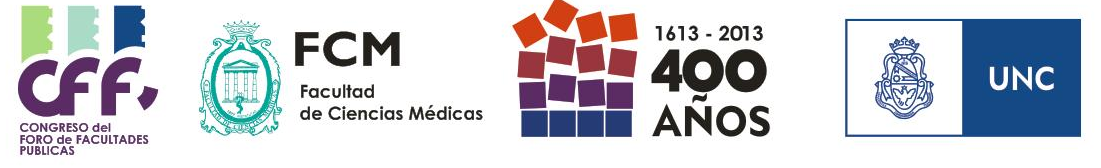 I CONGRESO DEL FORO ARGENTINO DE FACULTADES Y ESCUELAS  PÚBLICAS DE MEDICINA¨EL MÉDICO QUE EL PAÍS NECESITA¨Windsor & Tower  (Hotel 4 Estrellas)Carolina Kadzielski . Area Comercialcarolinak@windsortower.comwww.windsortower.comCalle: Buenos Aires 214.Cordoba - capital 0351-4224012ALOJAMIENTO POR UNA O DOS NOCHES: las tarifas serian:ALOJAMIENTO POR TRES  NOCHES O MAS : las tarifas serian:Estas Tarifas no incluyen IVA- CAMA ADICIONAL PARA ARMAR HABITACIÓN TRIPLE $ 100 + IVA POR NOCHE POR HABITACIÓN VIGENCIA DE LAS TARIFAS VIGENCIA DE LAS TARIFASDesde: 20 de Junio  de 2012Hasta: 23 de Junio de 2012HABITACIONTARIFA RACKTARIFA CORPORATIVAHABITACION SINGLE / DOBLE STANDAR$536.00$455.00HABITACIÓN SENIOR Y HABITACIÓN BUSINESS$637.00$541.00HABITACIONTARIFA RACKTARIFA CORPORATIVAHABITACION SINGLE / DOBLE STANDAR$536.00$429.00HABITACIÓN SENIOR Y HABITACIÓN BUSINESS$637.00$509.00